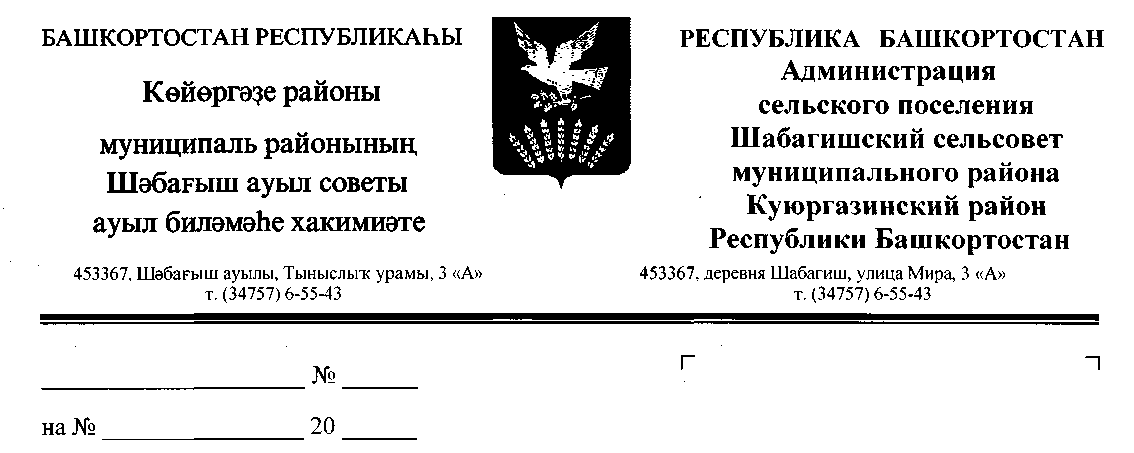   КАРАР                                                              ПОСТАНОВЛЕНИЕ«11» ноябрь 2019 й.                        № 40                           «11» ноября  2019г.                                                                                                                                                                                                                                                                                                                                                                                                                                                                                                              О внесении изменений в постановление Администрации сельского поселения Шабагишский сельсовет муниципального района Куюргазинский район Республики Башкортостан от 07.12.2017 № 55
 «Об утверждении перечня кодов подвидов доходовпо видам доходов бюджета сельского поселения Шабагишский сельсовет муниципального района Куюргазинский район 
Республики Башкортостан» (в редакции от 08.04.2019 №20)В целях своевременного перечисления безвозмездных поступлений в бюджет сельского поселения Шабагишский сельсовет муниципального района Куюргазинский район Республики Башкортостан и во избежание отнесения Управлением Федерального казначейства по Республике Башкортостан указанных платежей на невыясненные поступления, постановляю:1. В целях упорядочения платежей, поступающих от предоставления субсидий, субвенций и иных межбюджетных трансфертов, имеющих целевое назначение, в рамках первого-седьмогознаков подвида доходов классификации доходов бюджетов по видам доходов:0002 02 49999100000 150«Прочие межбюджетные трансферты, передаваемые бюджетам сельских поселений»дополнить следующими кодами подвида доходов:2. Контроль за исполнением настоящего постановления оставляю за собой.Глава сельского поселения                                                       И.М.Рахмаев7216 150субсидии на софинансирование расходов по содержанию, ремонту, капитальному ремонту, строительству и реконструкции автомобильных дорог общего пользования местного значения